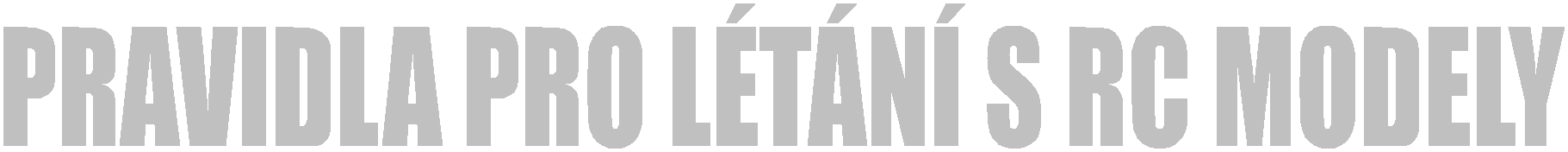 na letišti RC modelář Dobroměřice o.s.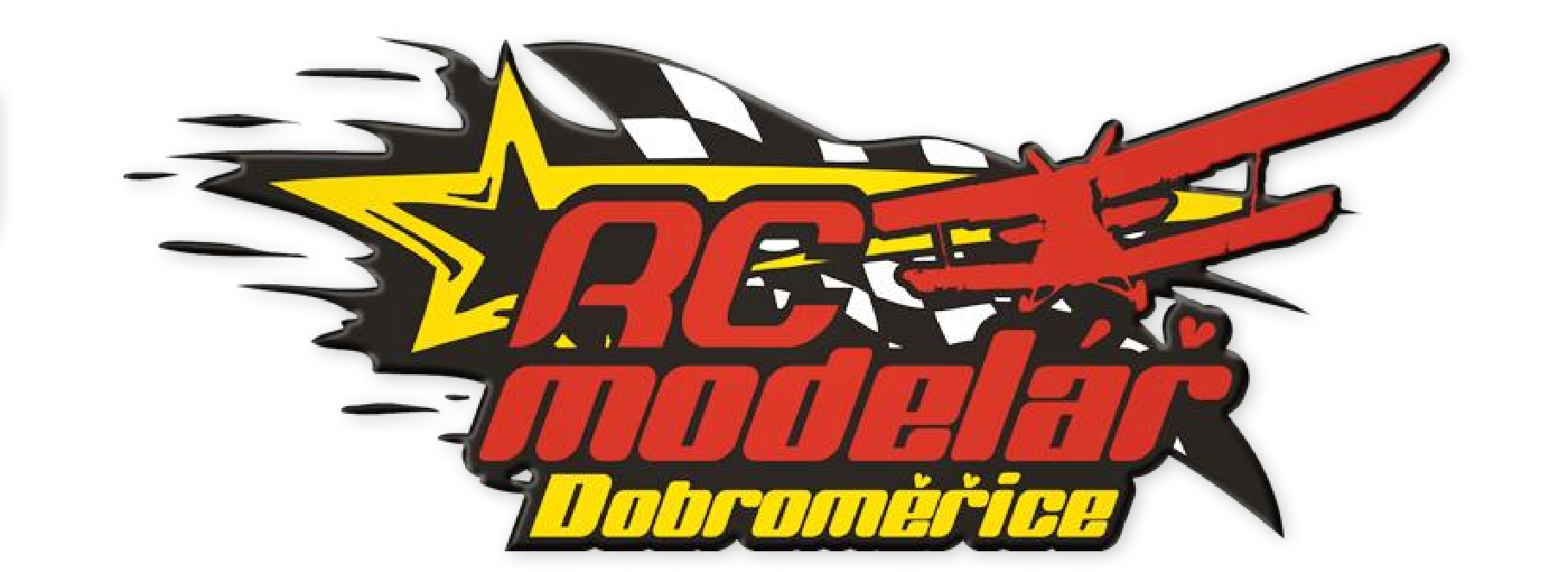 1.      BEZPEČNOSTNÍ  PRAVIDLAModely a létání s nimi se musí řídit bezpečnostními pravidly řádu FAI. Je nepřípustné provozovat na ploše příliš hlučný model. Motor musí být opatřen účinným tlumičem hluku. Málo zkušený pilot (modelář) musí vždy létat pod dozorem zkušeného pilota. Každý pilot (modelář) provozující na ploše rádiem řízený model, musí mít vysílač označen štítkem s číslem kanálu odpovídajícím osazeným krystalům-pouze na frekvenci 35-40MHz!! Je zakázáno létat v prostoru nad obcí Dobroměřice, západní strana letiště, dále pak v prostoru nad ostatními osobami (kolegy a případnými diváky). Tito se mohou zdržovat pouze ve vyhrazených prostorech, a to: prostor označený a ohraničený páskou depo modelů prostor za zády pilota (modeláře), který právě létá Je zakázán provoz motorových padáků a ultra lehkých letadel a RC modelů nad 20kg.PROVOZNÍ PRAVIDLA Automobily je možno parkovat pouze ve vyhrazeném prostoru  pro  parkování  a  podél příjezdové cesty (kolmo k cestě), výjimečně pak přímo na příjezdové cestě v prostoru letiště tak, aby byl zachován průjezd pro ostatní vozidla.Před létáním je pilot (modelář) povinen označit svůj vysílač kmitočtovým kolíčkem pokud má frekvenci 35 nebo 40 MHz a řídit se stanovenými pokyny. V případě 2,4GHz toto není nutné.Před jakoukoliv manipulací s RC soupravou si modelář označí kmitočtovým kolíčkem svůj vysílač. Tento si upevněte na anténu vysílače. Platí v případě létání více modelů současně a je-li k dispozici tabule frekvencí, která se jinak uschovává. V opačném případě se musí piloti (modeláři) předem mezi sebou dohodnout a vzájemně kontrolovat. V případě obsazení požadovaného kanálu nesmíte vysílač zapínat, a je nutno vyčkat až model řízený na totožné frekvenci dolétá a pilot (modelář) odstraní označení letového kanálu ze svého vysílače.V případě obsazení po sobě jdoucích kanálů si ověřte, zda se navzájem nerušíte. Doporučuje se používat druhý kanál před, nebo po již provozovaném kanálu. Dodržováním těchto zásad chráníte svůj model a modely kolegů před zničením, a zároveň také chráníte okolní majetek a zdraví diváků. Nikdy nevíte, kam pro rušení neřízený model dopadne. Jo kaPo dohodě pilotů (modelářů) mohou létat současně maximálně dva motorové modely se spalovacími motory. Pokud již létají dva motorové modely (případně se připravují ke startu a mají již spuštěny motory), je zakázáno spouštět další motor jiného modelu se spalovacím motorem včetně RC auta. Hluk natočeného motoru na zemi ruší již létající piloty (modeláře), a ti pak často ani neslyší, zda jim běží jejich vlastní motor, což může být příčinou havárie létajícího modelu. Pořadí vzletů se určuje podle příchodu pilota na plochu, (nově příchozí se zařadí vždy na konec řady pilotů-modelářů čekajících na vzlet), nebo dohodou mezi piloty (modeláři). Je zakázáno vstupovat do okolních ploch, nebo jakýmkoliv způsobem ničit porosty na těchto plochách. Je zakázáno jakýmkoliv způsobem znečišťovat plochu a její okolí odhazováním papírů, hadrů, úlomků vrtulí, zbytků modelů, kuřáckých potřeb apod. Pohyb pilotů (modelářů) po ploše letiště a pohyb diváků mimo vyhrazené prostory je pouze na vlastní nebezpečí. Pro vlastní bezpečnost je vhodné stále vnímat létající modely, a při případné havárii modelu tak předejít možné vzájemné kolizi. Na plochu modelářského letiště mají povolen vstup za účelem provozování modelářské činnosti pouze členové klubu a osoby, které zaplatily odhlasovaný poplatek na příslušný kalendářní rok popř. modelář vlastnící hostovačku. V některých případech může tato osoba pozvat k létání jiného modeláře (kolegu z jiného klubu či města) s vědomím vedoucího modelářů klubu.Členové klubu mají právo kontrolovat oprávnění vstupu na letištní plochu, účel využívání plochy, mohou zakázat vzlet nadměrně hlučného modelu, případně přikázat ukončit nebezpečné létání v prostoru nad diváky, automobily a obcí Dobroměřice, pokud pilot (modelář) neukázní své počínání přes opakované upozornění.l)  	Při pořádání větších letecko-modelářských akcí, koordinuje provoz modelářů a pilotů řídící létání, přičemž tento provozní řád bude rozšířen o další body platné pro daný den a piloti budou s těmito dodatky řádně seznámeni před zahájením akce na společném brífinku